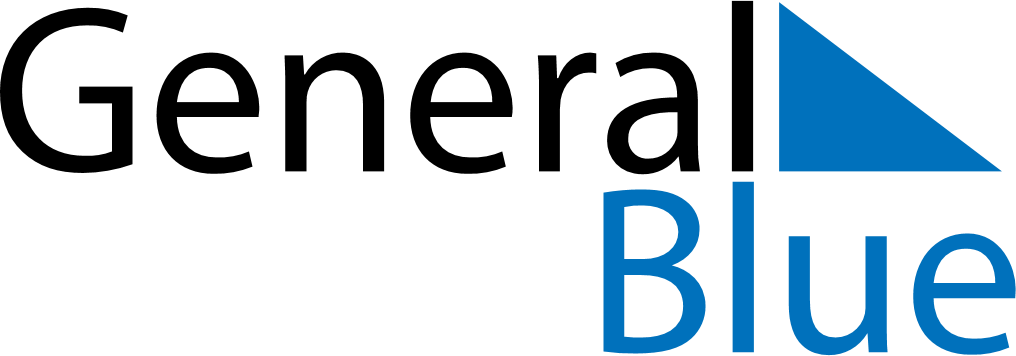 April 2024April 2024April 2024April 2024April 2024April 2024Zrenjanin, SerbiaZrenjanin, SerbiaZrenjanin, SerbiaZrenjanin, SerbiaZrenjanin, SerbiaZrenjanin, SerbiaSunday Monday Tuesday Wednesday Thursday Friday Saturday 1 2 3 4 5 6 Sunrise: 6:18 AM Sunset: 7:06 PM Daylight: 12 hours and 47 minutes. Sunrise: 6:16 AM Sunset: 7:07 PM Daylight: 12 hours and 50 minutes. Sunrise: 6:14 AM Sunset: 7:08 PM Daylight: 12 hours and 53 minutes. Sunrise: 6:13 AM Sunset: 7:09 PM Daylight: 12 hours and 56 minutes. Sunrise: 6:11 AM Sunset: 7:11 PM Daylight: 13 hours and 0 minutes. Sunrise: 6:09 AM Sunset: 7:12 PM Daylight: 13 hours and 3 minutes. 7 8 9 10 11 12 13 Sunrise: 6:07 AM Sunset: 7:13 PM Daylight: 13 hours and 6 minutes. Sunrise: 6:05 AM Sunset: 7:15 PM Daylight: 13 hours and 9 minutes. Sunrise: 6:03 AM Sunset: 7:16 PM Daylight: 13 hours and 12 minutes. Sunrise: 6:01 AM Sunset: 7:17 PM Daylight: 13 hours and 15 minutes. Sunrise: 6:00 AM Sunset: 7:18 PM Daylight: 13 hours and 18 minutes. Sunrise: 5:58 AM Sunset: 7:20 PM Daylight: 13 hours and 21 minutes. Sunrise: 5:56 AM Sunset: 7:21 PM Daylight: 13 hours and 24 minutes. 14 15 16 17 18 19 20 Sunrise: 5:54 AM Sunset: 7:22 PM Daylight: 13 hours and 27 minutes. Sunrise: 5:52 AM Sunset: 7:24 PM Daylight: 13 hours and 31 minutes. Sunrise: 5:51 AM Sunset: 7:25 PM Daylight: 13 hours and 34 minutes. Sunrise: 5:49 AM Sunset: 7:26 PM Daylight: 13 hours and 37 minutes. Sunrise: 5:47 AM Sunset: 7:27 PM Daylight: 13 hours and 40 minutes. Sunrise: 5:46 AM Sunset: 7:29 PM Daylight: 13 hours and 43 minutes. Sunrise: 5:44 AM Sunset: 7:30 PM Daylight: 13 hours and 46 minutes. 21 22 23 24 25 26 27 Sunrise: 5:42 AM Sunset: 7:31 PM Daylight: 13 hours and 49 minutes. Sunrise: 5:40 AM Sunset: 7:33 PM Daylight: 13 hours and 52 minutes. Sunrise: 5:39 AM Sunset: 7:34 PM Daylight: 13 hours and 54 minutes. Sunrise: 5:37 AM Sunset: 7:35 PM Daylight: 13 hours and 57 minutes. Sunrise: 5:36 AM Sunset: 7:36 PM Daylight: 14 hours and 0 minutes. Sunrise: 5:34 AM Sunset: 7:38 PM Daylight: 14 hours and 3 minutes. Sunrise: 5:32 AM Sunset: 7:39 PM Daylight: 14 hours and 6 minutes. 28 29 30 Sunrise: 5:31 AM Sunset: 7:40 PM Daylight: 14 hours and 9 minutes. Sunrise: 5:29 AM Sunset: 7:41 PM Daylight: 14 hours and 12 minutes. Sunrise: 5:28 AM Sunset: 7:43 PM Daylight: 14 hours and 15 minutes. 